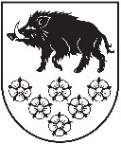 LATVIJAS REPUBLIKAKANDAVAS NOVADA DOMEDārza iela 6, Kandava, Kandavas novads, LV – 3120, Reģ. Nr.90000050886,Tālrunis 631 82028, fakss 631 82027, e-pasts: dome@kandava.lvSĒDES  PROTOKOLS Kandavā2016.gada 25.augustā   					                               Nr.12Sēde sasaukta  		plkst.13.00Sēdi atklāj   			plkst.13.00Sēdi vada   		           A.Ķieģelis, domes priekšsēdētāja vietnieks                                                        Sēdi protokolē 	           A.Dundure, kancelejas vadītājaSēdē piedalās 	         G.Birkenšteins, V.V.Dreimanis, S.Ezeriņa, R.Fabjančiks, 14  deputāti                         L.Gudakovska, G.Indriksons, A.Ķieģelis, I.Lasis,  I.Ozols,                                             A.Petrevica, I.Priede, D.Rozenfelds,S.Tiltiņa S.ZvirgzdiņaSēdē nepiedalās	         N.Štoferts, komandējumā1 deputāts		         Sēdē piedalās pašvaldības administrācijas darbinieki, pieaicinātās personas:  D.Rudēvica, Finanšu nodaļas vadītāja, G.Cīrule, Attīstības un plānošanas nodaļas vadītāja, A.Alase, Juridiskās un personāla nodaļas vadītāja,  L.Šupstika, sabiedrisko attiecību speciāliste, D.Gudriķe, sabiedrisko attiecību speciāliste, A.Žakaite, nodokļu administratore,  S.Brauna, SIA “Kandavas komunālie pakalpojumi” galvenā grāmatvede, I.Leitarts, domes pašvaldības aģentūras „Kandavas novada sociālais dienests” direktors, Dz.Jansone, Matkules pagasta pārvaldes vadītāja, M.Jēce, Cēres pagasta pārvaldes vadītāja, R.Diduha, Zemītes pagasta pārvaldes vadītāja, D.Priede, Vānes pagasta pārvaldes vadītāja, J.Kālis, Zantes pagasta pārvaldes vadītājs, R.Zariņš, Kandavas novada Pašvaldības policijas priekšnieks A.Eimane,  Kandavas Deju skolas direktore, M.Balode, Kandavas Mākslas un mūzikas skolas direktore, D.Tauriņa, Kandavas pilsētas PII “Zīļuks” vadītājaSēdes vadītājs A.Ķieģelis paziņo, ka domes sēdes darba kārtībā iekļauti 15 jautājumi, 3 papildjautājumi:1. (15. ) Par pašvaldības dzīvokļa Zīļu ielā 12-27, Kandava, Kandavas novads izīrēšanu Līgai Pūķei2.(16.) Par pašvaldības dzīvokļa Kūrorta ielā 7-20, Kandava, Kandavas novads izīrēšanu Aleksandram Legzdiņam3.( 17.) Par pašvaldības sociālā dzīvokļa Skolas iela 9-20, Zante, Zantes pagasts, Kandavas novads nodošanu bezatlīdzības lietošanā Kandavas novada domes pašvaldības aģentūrai “Kandavas novada sociālais dienests” un lūdz apstiprināt sēdes darba kārtību.Pamatojoties uz likuma “Par pašvaldībām” 31.pantu,Dome, atklāti balsojot: PAR –  13   (G.Birkenšteins, V.V.Dreimanis, S.Ezeriņa,  R.Fabjančiks, L.Gudakovska, G.Indriksons, A.Ķieģelis, I.Ozols, A.Petrevica,  I.Priede, D.Rozenfelds, S.Tiltiņa, S.Zvirgzdiņa)	PRET –  0  , ATTURAS –  0, NOLEMJ: Apstiprināt domes sēdes darba kārtību ar  18 jautājumiem.DARBA KĀRTĪBA  1. Par pirmsskolas pedagoģisko darbinieku algas paaugstināšanu  2. Par Kandavas novada domes saistošo noteikumu Nr.8 “Par vecāku līdzfinansējuma samaksas kārtību Kandavas novada profesionālās ievirzes izglītības iestādēs” apstiprināšanu  3. Par sociāli ekonomiskā un attīstības plāna izpildi 2016.gada pirmajā pusgadā4. Par Kandavas novada domes saistošo noteikumu Nr.7 “Grozījumi Kandavas novada domes 2016.gada 28.janvāra saistošajos noteikumos Nr. 1 “2016.gada pamatbudžets un speciālais budžets” apstiprināšanu 5. Par ugunsdzēsības jautājumiem Kandavas novadā   6. Par nekustamā īpašuma dzīvokļa Nr. 1 “Robežnieki 3”, Kandavas pagasts, Kandavas novads atsavināšanu  7. Par nekustamā īpašuma nodokļa parāda piedziņu bezstrīda kārtībā no [..]  8. Par nekustamā īpašuma nodokļa parāda piedziņu bezstrīda kārtībā no [..]  9. Par nekustamā īpašuma nodokļa parāda piedziņu bezstrīda kārtībā no [..]  10. Par nekustamā īpašuma nodokļa parāda piedziņu bezstrīda kārtībā no [..]  11.Par pamatlīdzekļu  Skolas ielā 18, Kandavā un Sabiles ielā 12, Kandavā   pieņemšanu Kandavas novada domes bilancē12. Par pašvaldības sociālā dzīvokļa “Aizdzires skola” -9, Valdeķi, Kandavas pagasts, Kandavas novads izīrēšanu Jaņinai Tikotai13. Par pašvaldības  dzīvokļa “Ezerkrasti” -8, Zemītes, Zemītes pagasts, Kandavas novads izīrēšanu Alvim Karalim14. Par pašvaldības dzīvokļa Lielā iela 51-5, Kandava, Kandavas novads izīrēšanu Andrim Arājam15. Par pašvaldības dzīvokļa Zīļu ielā 12-27, Kandava, Kandavas novads izīrēšanu Līgai Pūķei16. Par pašvaldības dzīvokļa Kūrorta ielā 7-20, Kandava, Kandavas novads izīrēšanu Aleksandram Legzdiņam17. Par pašvaldības sociālā dzīvokļa Skolas iela 9-20, Zante, Zantes pagasts, Kandavas novads nodošanu bezatlīdzības lietošanā Kandavas novada domes pašvaldības aģentūrai “Kandavas novada sociālais dienests” 18.Domes priekšsēdētāja vietnieka A.Ķieģeļa pārskats par paveikto augusta mēnesī 1.§Par pirmsskolas pedagoģisko darbinieku algu paaugstināšanu Ziņo: S.Tiltiņa Par jautājumu izsakās: R.Fabjančiks, D.Rozenfelds, D.TauriņaKandavas novada Izglītības pārvalde domē ir iesniegusi pirmsskolas pedagogu darba samaksas aprēķinus pamatojoties  uz Ministru kabineta 2016.gada 5.jūlija Nr.445 noteikumu “Pedagogu darba samaksas noteikumi” ietekmes. Pamatojoties uz Kandavas novada Izglītības pārvaldes vadītājas S.Tiltiņas sniegto informāciju ( veiktajiem aprēķiniem) un Finanšu, plānošanas un novada attīstības komitejas sēdē 2016.gada 18.augustā pieņemto lēmumu, Dome, atklāti balsojot: PAR –   13  (G.Birkenšteins, V.V.Dreimanis, S.Ezeriņa,  R.Fabjančiks, L.Gudakovska, G.Indriksons, A.Ķieģelis, I.Ozols, A.Petrevica,  I.Priede, D.Rozenfelds, S.Tiltiņa, S.Zvirgzdiņa)	PRET –  0  , ATTURAS – 0  , NOLEMJ: 1. Noteikt ar 2016.gada 1.septembri pirmsskolas pedagoģiskajiem darbiniekiem Kandavas novadā slodzi 0,833, algas likmi 620 EUR, algu par slodzi 516,46 EUR, pašvaldības piemaksu 41,65 EUR un piemaksu skolotāju palīgiem 20 EUR mēnesī.2. Finansējumu 26612 EUR apmērā Kandavas novada pirmsskolas pedagoģisko darbinieku algu apmaksai 2016.gada četros mēnešos ( septembris, oktobris, novembris un decembris)  paredzēt no papildieņēmumiem 2016.gada pamatbudžetā. Deputāts I.Lasis domes sēdē  piedalās no plkst.13.132.§Par  Kandavas novada domes saistošo noteikumu Nr.8 “Par vecāku līdzfinansējuma samaksas kārtību Kandavas novada profesionālās ievirzes izglītības iestādēs” apstiprināšanu Ziņo: S.TiltiņaPar jautājumu izsakās: L.Gudakovska, A.Ķieģelis, A.Eimane, A.Alase2016.gada 17.augustā ( reģ.Nr. 3-12-1/ 1461) domē reģistrēts Kandavas novada Izglītības pārvaldes vadītājas S.Tiltiņas iesniegums ar lūgumu apstiprināt saistošos noteikumus “Par vecāku līdzfinansējuma samaksas kārtību Kandavas novada profesionālās ievirzes izglītības iestādēs” ( turpmāk – Saistošie noteikumi) Projekts paredz kārtību, kādā tiek noteikta daļēja maksa kā līdzfinansējums par izglītības ieguvi Kandavas Mākslas un mūzikas skolā, Kandavas Deju skolā, Kandavas novada Bērnu un jaunatnes sporta skolā, piedaloties audzēkņu vecāku/aizbildņu līdzfinansējumam profesionālās ievirzes izglītības iestāžu programmās ietverto mācību procesa nodrošināšanai, pamatojoties uz “Izglītības likums” 12.panta 21. daļu un likuma “Par pašvaldībām” 43.panta 1.daļas 13.punktu. Ar minētajiem Saistošajiem noteikumiem tiek būtiski izmainīti 2012.gada 28.jūnija Kandavas novada domes sēdē (protokols Nr.6 ) apstiprinātie saistošie noteikumi Nr.6 “Par vecāku līdzfinansējuma samaksas kārtību Kandavas novada profesionālās ievirzes izglītības iestādēs”. Saskaņā ar likumu “Par pašvaldībām” 43.1.pantu, izstrādājot saistošo noteikumu projektu, tam pievienots paskaidrojuma raksts, kurā sniegts projekta satura izklāsts, projekta nepieciešamības pamatojums, informācija par plānotā projekta ietekmi uz pašvaldības budžetu, u.c. likumā noteiktās prasības. Projekta paskaidrojuma raksts pievienots pielikumā.Pamatojoties uz 06.11.2015.gada likumu “Par pašvaldībām” 43.panta 1.daļas 13.punktu, 43.1.pantu, 45.pantu, 01.06.2016.gada likumu “Izglītības likums” 12.panta 2.1. daļu, Ministru kabineta 2009.gada 3.februāra noteikumiem Nr.108 “Normatīvo aktu projektu sagatavošanas noteikumi”, Dome, atklāti balsojot: PAR –   13  (G.Birkenšteins, V.V.Dreimanis, S.Ezeriņa,  R.Fabjančiks, L.Gudakovska, G.Indriksons, A.Ķieģelis, I.Lasis,  I.Ozols, A.Petrevica,  I.Priede, D.Rozenfelds, S.Zvirgzdiņa)	PRET –  0  , ATTURAS –  0 , NEBALSO – 1, ( S.Tiltiņa, atb.likumam “Par interešu konflikta novēršanu valsts amatpersonu darbībā”)NOLEMJ: 1.Apstiprināt Kandavas novada domes saistošos noteikumu Nr.8 “Par vecāku līdzfinansējuma samaksas kārtību Kandavas novada profesionālās ievirzes izglītības iestādēs”.2. Noteikt, ka Kandavas novada domes 2012.gada 28.jūnija sēdē (protokols Nr.6  2.§) apstiprinātie saistošie noteikumi Nr.6 “Par vecāku līdzfinansējuma samaksas kārtību Kandavas novada profesionālās ievirzes izglītības iestādēs” atzīstami par spēku zaudējušiem, iekļaujot attiecīgu norādi saistošo noteikumu Nr.8 “Par vecāku līdzfinansējuma samaksas kārtību Kandavas novada profesionālās ievirzes izglītības iestādēs” “Noslēguma jautājumi” 23. punktā.3. Nosūtīt Kandavas novada domes saistošos noteikumus  Nr.8 “Par vecāku līdzfinansējuma samaksas kārtību Kandavas novada profesionālās ievirzes izglītības iestādē”  triju darba dienu laikā pēc to parakstīšanas Vides aizsardzības un reģionālās attīstības ministrijai elektroniskā veidā atzinuma sniegšanai.4. Noteikt, ka Kandavas novada domes saistošie noteikumi Nr.8 “Par vecāku līdzfinansējuma samaksas kārtību Kandavas novada profesionālās ievirzes izglītības iestādēs”  spēkā stājas nākamajā dienā pēc publikācijas pašvaldības informatīvajā izdevumā “Kandavas Novada Vēstnesis”, ko veic pēc pozitīva atzinuma saņemšanas no Vides aizsardzības un reģionālās attīstības ministrijas.5. Kancelejai nodrošināt Kandavas novada domes saistošo noteikumu Nr.8 “Par vecāku līdzfinansējuma samaksas kārtību Kandavas novada profesionālās ievirzes izglītības iestādēs” publicēšanu pašvaldības mājas lapā www.kandava.lv.3.§Par sociālā attīstības un ekonomiskā plāna izpildi 2016.gada pirmajā pusgadāPar jautājumu izsakās: D.Rozenfelds, I.Priede, A.ĶieģelisPamatojoties uz Finanšu, plānošanas un novada attīstības komitejas sēdē 2016.gada jūlijā pieņemto lēmumu un domes izpilddirektora E.Dudes sniegto informāciju,Dome, atklāti balsojot: PAR –  6   ( S.Ezeriņa,  G.Indriksons, A.Ķieģelis, I.Lasis,   I.Priede,  S.Tiltiņa)	PRET –   7 , ( G.Birkenšteins, V.V.Dreimanis, R.Fabjančiks, L.Gudakovska, I.Ozols, D.Rozenfelds, S.Zvirgzdiņa)ATTURAS –  1 , ( A.Petrevica) NOLEMJ: Atlikt jautājuma par domes izpilddirektora E.Dudes pārskatu par sociālā attīstības un ekonomiskā plāna izpildi 2016.gada 1.pusgadā izskatīšanu uz š.g. septembra domes sēdi.4.§Par Kandavas novada domes saistošo noteikumu Nr.7 “Grozījumi Kandavas novada domes 2016. gada 28.janvāra saistošajos noteikumos Nr.1 “2016.gada pamatbudžets un speciālais budžets” apstiprināšanuZiņo: D.RudēvicaPamatojoties uz likuma “Par pašvaldībām” 21.panta pirmās daļas 2.punktu un 46.pantu,Dome, atklāti balsojot: PAR –  14   (G.Birkenšteins, V.V.Dreimanis, S.Ezeriņa,  R.Fabjančiks, L.Gudakovska, G.Indriksons, A.Ķieģelis, I.Lasis,  I.Ozols, A.Petrevica,  I.Priede, D.Rozenfelds,S.Tiltiņa, S.Zvirgzdiņa)	PRET –  0  , ATTURAS –  0 , NOLEMJ: Apstiprināt Kandavas novada domes saistošos noteikumus Nr.7 “Grozījumi Kandavas novada domes 2016.gada 28.janvāra saistošajos noteikumos Nr. 1 “2016.gada pamatbudžets un speciālais budžets” .5.§Par ugunsdzēsības jautājumiem Kandavas novadāPar jautājumu izsakās: D.Rozenfelds, A.Ķieģelis, A.Petrevica, R.FabjančiksPamatojoties uz Kandavas novada domes sēdē 2016.gada 30.jūnijā ( protokols Nr.9  11.§)  un Finanšu, plānošanas un novada attīstības komitejas sēdē 2016.gada 18.augustā pieņemto lēmumu,Dome, atklāti balsojot: PAR –  14   (G.Birkenšteins, V.V.Dreimanis, S.Ezeriņa,  R.Fabjančiks, L.Gudakovska, G.Indriksons, A.Ķieģelis, I.Lasis,  I.Ozols, A.Petrevica,  I.Priede, D.Rozenfelds,  S.Tiltiņa, S.Zvirgzdiņa)	PRET –  0  , ATTURAS – 0  , NOLEMJ: 1.Pieņemt zināšanai E.Dudes sagatavoto informāciju par ugunsdzēsības jautājumiem Kandavas novadā.2. Uzdot Juridiskās un personāla nodaļas vadītājai A.Alasei  izstrādāt un iesniegt š.g. oktobra komiteju sēdēs grozījumus Kandavas novada domes noteikumiem “Par finansējuma piešķiršanas kārtību biedrībām un nodibinājumiem”, paredzot finansēšanas kārtību Zantes brīvprātīgo ugunsdzēsēju biedrībai tai noteikto  funkciju nodrošināšanai.6.§Par nekustamā īpašuma dzīvokļa Nr.1 „Robežnieki 3”, Kandavas pagasts, Kandavas novads atsavināšanuZiņo: A.ĶieģelisPar jautājumu izsakās: R.Fabjančiks, D.RozenfeldsPubliskas personas mantas atsavināšanas likuma 4. panta ceturtās daļas 5) punkts nosaka, ka atsevišķos gadījumos publiskas personas nekustamā īpašuma atsavināšanu var ierosināt īrnieks vai viņa ģimenes loceklis, ja viņš vēlas nopirkt dzīvojamo māju, tās domājamo daļu vai dzīvokļa īpašumu šā likuma 45.pantā noteiktajā kārtībā.2016. gada 24. februārī Kandavas novada domē saņemts (reģ. Nr. 3-12-1/407) Daces Rēderes iesniegums ar lūgumu atsavināt pašvaldības dzīvokli „Robežnieki 3”-1, Kandavas pagasts, Kandavas novads, lūdzot atļauju veikt maksu pa daļām. Publiskas personas mantas atsavināšanas likuma 45. panta trešā daļa nosaka, ka atsavinot valsts vai pašvaldības īpašumā esošu viendzīvokļa māju vai dzīvokļa īpašumu, par kuru lietošanu likumā "Par dzīvojamo telpu īri" noteiktajā kārtībā ir noslēgts dzīvojamās telpas īres līgums, to vispirms rakstveidā piedāvā pirkt īrniekam un viņa ģimenes locekļiem.Minētā likuma 45. panta piektā daļa nosaka, ka īrnieks vai viņa ģimenes locekļi par pirmpirkuma tiesību izmantošanu paziņo mēneša laikā no piedāvājuma saņemšanas dienas.Nekustamais īpašums dzīvoklis Nr.1, „Robežnieki 3”, Kandavas pagasts, Kandavas novads (kadastra numurs 9062 900 0258) ar kopējo platību 57,7 m2, pie dzīvokļa īpašuma piederošo kopīpašuma 597/12152 domājamo daļu no būves ar kadastra apzīmējumu 9062 009 0012 011, un būves ar kadastra apzīmējumu 9062 009 0012 012. Dzīvoklis Nr.1, kas atrodas Kandavas novadā, Kandavas pagastā, „Robežnieki 3” ir divistabu dzīvoklis, kas izvietots daudzdzīvokļa ēkas 1. stāvā Kandavas pagastā un atrodas uz citai personai piederošas zemes. Nekustamais īpašums, dzīvoklis Nr.1, kas atrodas Kandavas novadā, Kandavas pagastā, „Robežnieki 3” (kadastra numurs 9062 900 0258) ar 2016. gada 12. maija Tukuma rajona tiesas zemesgrāmatu nodaļas tiesneses Glorijas Sorokinas lēmumu ierakstīts Kandavas pagasta zemesgrāmatas nodalījumā Nr.550 1.Publiskas personas mantas atsavināšanas likuma 8. panta otrā daļa nosaka, ka atsavināšanai paredzētā atvasinātas publiskas personas nekustamā īpašuma novērtēšanu organizē attiecīgās atvasinātās publiskās personas lēmējinstitūcijas noteiktajā kārtībā.2016. gada 26. jūlijā saņemts atzinums par dzīvokļa īpašuma Nr.1, kas atrodas Kandavas novadā, Kandavas pagastā, „Robežnieki 3”  tirgus vērtību, kas noteikta EUR 7100,00 (septiņi tūkstoši viens simts eiro).Saskaņā ar Publiskas mantas atsavināšanas likumā noteikto pārdošanas cenā jāiekļauj visus izdevumus, kas saistīti ar nekustamā īpašuma pārdošanas organizēšanu.Saskaņā ar Publiskas personas mantas atsavināšanas likuma 37. panta pirmās daļas 4. punktu pārdot publiskas personas mantu par brīvu cenu var, ja nekustamo īpašumu iegūst šā likuma 4.panta ceturtajā daļā minētā persona. Šajā gadījumā pārdošanas cena ir vienāda ar nosacīto cenu (8.pants).Publiskas personas mantas atsavināšanas likuma 36.panta trešā daļa nosaka, ka pārdodot publiskas personas nekustamo īpašumu uz nomaksu, nomaksas termiņš nedrīkst būt lielāks par pieciem gadiem. Par atlikto maksājumu pircējs maksā sešus procentus gadā no vēl nesamaksātās pirkuma maksas daļas un par pirkuma līgumā noteikto maksājumu termiņu kavējumiem - nokavējuma procentus 0,1 procenta apmērā no kavētās maksājuma summas par katru kavējuma dienu. Šos nosacījumus iekļauj pirkuma līgumā. Institūcija, kas organizē publiskas personas nekustamā īpašuma atsavināšanu, var piešķirt pircējam tiesības nostiprināt iegūto īpašumu zemesgrāmatā uz sava vārda, ja viņš vienlaikus zemesgrāmatā nostiprina ķīlas tiesības par labu atsavinātājam.Publiskas personas mantas atsavināšanas likuma 30.panta 11. daļa nosaka, ka pārdodot publiskas personas nekustamo īpašumu uz nomaksu, divu nedēļu laikā par nosolīto nekustamo īpašumu jāsamaksā avanss 10 procentu apmērā no piedāvātās augstākās summas, ja izsoles noteikumi neparedz citu termiņu. Iemaksātā nodrošinājuma (16.pants) summa tiek ieskaitīta avansā.Pamatojoties uz augstāk minēto, likumu „Par pašvaldībām” 14.panta pirmās daļas 2.punktu un 21. panta pirmās daļas 17.punktu, Publiskas personas mantas atsavināšanas likuma 3. panta pirmās daļas 2. punktu, 4. panta otro daļu, 4. panta ceturtās daļas 5.punktu, 5. panta pirmo un piekto daļu, 9. panta otro daļu, 37. panta pirmās daļas 4.punktu un 45. pantu,     Dome, atklāti balsojot: PAR –   14  (G.Birkenšteins, V.V.Dreimanis, S.Ezeriņa,  R.Fabjančiks, L.Gudakovska, G.Indriksons, A.Ķieģelis, I.Lasis,  I.Ozols, A.Petrevica,  I.Priede, D.Rozenfelds, S.Tiltiņa, S.Zvirgzdiņa)	PRET –   0 , ATTURAS –  0 , NOLEMJ: 1. Atsavināt  nekustamo īpašumu – dzīvokli Nr.1, „Robežnieki 3”, Kandavas pagasts, Kandavas novads (kadastra numurs 9062 900 0258) saskaņā ar Publiskas personas mantas atsavināšanas likuma 45. pantu.2.Uzdot Kandavas novada domes pašvaldības īpašumu atsavināšanas un dzīvojamo māju privatizācijas komisijai organizēt nekustamā īpašuma – dzīvokļa Nr.1, „Robežnieki 3”, Kandavas pagasts, Kandavas novads (kadastra numurs 9062 900 0258) pārdošanu saskaņā ar Publiskas personas mantas atsavināšanas likuma 45. pantu.3.Noteikt nekustamā īpašuma dzīvokļa Nr.1, „Robežnieki 3”, Kandavas pagasts, Kandavas novads (kadastra numurs 9062 900 0258) atsavināšanas veidu-  nomaksu ar termiņu līdz 1 (vienam) gadam, par atlikto maksājumu pircējs maksā sešus procentus gadā no vēl nesamaksātās pirkuma maksas daļas un par pirkuma līgumā noteikto maksājumu termiņu kavējumiem - nokavējuma procentus 0,1 procenta apmērā no kavētās maksājuma summas par katru kavējuma dienu.4. Noteikt, ka nekustamā īpašuma- dzīvokļa Nr.1, „Robežnieki 3”, Kandavas pagasts, Kandavas novads (kadastra numurs 9062 900 0258) pārdošanas cena ir EUR 7500,00.7.§Par nekustamā īpašuma nodokļa parāda piedziņu bezstrīda kārtībā no [..]Ziņo: A.Žakaite[..]Pamatojoties uz likuma „Par nekustamā īpašuma nodokli” 2.pantu, 9.panta pirmo un otro daļu, likuma „Par nodokļiem un nodevām” 18.panta pirmās daļas 11.punktu un 26.pantu, likuma „Par pašvaldībām” 14.panta otrās daļas 4.punktu, Administratīvā procesa likuma 361.panta pirmo daļu, Civilprocesa likuma 27. panta otro daļu,  Dome, atklāti balsojot: PAR –  14   (G.Birkenšteins, V.V.Dreimanis, S.Ezeriņa,  R.Fabjančiks, L.Gudakovska, G.Indriksons, A.Ķieģelis, I.Lasis,  I.Ozols, A.Petrevica,  I.Priede, D.Rozenfelds, S.Tiltiņa, S.Zvirgzdiņa)	PRET –  0  , ATTURAS –  0 , NOLEMJ: 1.Lēmumu nodot Zemgales apgabaltiesas 116.iecirkņa zvērinātai tiesu izpildītājai Andželai Vaitovskai, Pils iela 14, Tukums, LV-3101, nekustamā īpašuma nodokļa piedziņai bezstrīda kārtībā no [..] par kopējo summu EUR 160,64, tai skaitā EUR 116,32 nokavējuma nauda.  Piedziņu vērst likuma „Par nodokļiem un nodevām” 26.panta ceturtajā daļā noteiktajā kārtībā.[..]5. Kandavas novada dome, saskaņā ar likuma „Par nodokļiem un nodevām” 29. panta otro daļu, lūdz zvērinātam tiesu izpildītājam no 2016. gada 26. augusta līdz lēmuma izpildei aprēķināt nokavējuma naudu no laikā nenomaksātā pamatparāda 0,05 procentus par katru nokavēto dienu.8.§Par nekustamā īpašuma nodokļa parāda piedziņu bezstrīda kārtībā no [..]Ziņo: A.Žakaite[..]Pamatojoties uz likuma „Par nekustamā īpašuma nodokli” 2.pantu, 9.panta pirmo un otro daļu, likuma „Par nodokļiem un nodevām” 18.panta pirmās daļas 11.punktu un 26.pantu, likuma „Par pašvaldībām” 14.panta otrās daļas 4.punktu, Administratīvā procesa likuma 361.panta pirmo daļu, Civilprocesa likuma 27. panta otro daļu,  Dome, atklāti balsojot: PAR –  14   (G.Birkenšteins, V.V.Dreimanis, S.Ezeriņa,  R.Fabjančiks, L.Gudakovska, G.Indriksons, A.Ķieģelis, I.Lasis,  I.Ozols, A.Petrevica,  I.Priede, D.Rozenfelds, S.Tiltiņa, S.Zvirgzdiņa)	PRET –  0  , ATTURAS –  0 , NOLEMJ: 1. Lēmumu nodot Zemgales apgabaltiesas 116.iecirkņa zvērinātai tiesu izpildītājai Andželai Vaitovskai, Pils iela 14, Tukums, LV-3101, nekustamā īpašuma nodokļa piedziņai bezstrīda kārtībā no [..] par kopējo summu 184,37 euro apmērā. Piedziņu vērst likuma „Par nodokļiem un nodevām” 26.panta ceturtajā daļā noteiktajā kārtībā.[..]Piedziņu uz nekustamo īpašumu vērst tikai tad, ja parādniekam nav kustamās mantas vai ar pārdodamo kustamo mantu nevar segt visu nokavēto nodokļu maksājumu.9.§Par nekustamā īpašuma nodokļa parāda piedziņu bezstrīda kārtībā no [..]Ziņo: A.Žakaite[..]Pamatojoties uz likuma „Par nekustamā īpašuma nodokli” 2.pantu, 9.panta pirmo un otro daļu, likuma „Par nodokļiem un nodevām” 18.panta pirmās daļas 11.punktu un 26.pantu, likuma „Par pašvaldībām” 14.panta otrās daļas 4.punktu, Administratīvā procesa likuma 361.panta pirmo daļu, Civilprocesa likuma 27. panta otro daļu,  Dome, atklāti balsojot: PAR –  14   (G.Birkenšteins, V.V.Dreimanis, S.Ezeriņa,  R.Fabjančiks, L.Gudakovska, G.Indriksons, A.Ķieģelis, I.Lasis,  I.Ozols, A.Petrevica,  I.Priede, D.Rozenfelds,  S.Tiltiņa, S.Zvirgzdiņa)	PRET –  0  , ATTURAS –  0 , NOLEMJ: 1. Lēmumu nodot Zemgales apgabaltiesas 114.iecirkņa zvērinātai tiesu izpildītājai Pārslai Bērziņai, Pils iela 14, Tukums, LV-3101, nekustamā īpašuma nodokļa piedziņai bezstrīda kārtībā no [..] par kopējo summu 195,32 euro (tai skaitā nokavējuma nauda EUR 97,66) apmērā. Piedziņu vērst likuma „Par nodokļiem un nodevām” 26.panta ceturtajā daļā noteiktajā kārtībā.[..]10.§Par nekustamā īpašuma nodokļa parāda piedziņu bezstrīda kārtībā no [..]Ziņo: A.Žakaite[..]Pamatojoties uz likuma „Par nekustamā īpašuma nodokli” 2.pantu, 9.panta pirmo un otro daļu, likuma „Par nodokļiem un nodevām” 18.panta pirmās daļas 11.punktu un 26.pantu, likuma „Par pašvaldībām” 14.panta otrās daļas 4.punktu, Administratīvā procesa likuma 361.panta pirmo daļu, Civilprocesa likuma 27. panta otro daļu,  Dome, atklāti balsojot: PAR –  14   (G.Birkenšteins, V.V.Dreimanis, S.Ezeriņa,  R.Fabjančiks, L.Gudakovska, G.Indriksons, A.Ķieģelis, I.Lasis,  I.Ozols, A.Petrevica,  I.Priede, D.Rozenfelds, S.Tiltiņa, S.Zvirgzdiņa)	PRET –   0 , ATTURAS –  0 , NOLEMJ: 1. Lēmumu nodot Kurzemes apgabaltiesas 12.iecirkņa zvērinātai tiesu izpildītājai Ilonai Kalniņai, Lielais prospekts 54-2, Ventspils, LV-3601, nekustamā īpašuma nodokļa piedziņai bezstrīda kārtībā no [..] par kopējo summu EUR 27,32, tai skaitā EUR 16,33 nokavējuma nauda. Piedziņu vērst likuma „Par nodokļiem un nodevām” 26.panta ceturtajā daļā noteiktajā kārtībā. [..]5. Kandavas novada dome, saskaņā ar likuma „Par nodokļiem un nodevām” 29. panta otro daļu, lūdz zvērinātam tiesu izpildītājam no 2016. gada 26. augusta līdz lēmuma izpildei aprēķināt nokavējuma naudu no laikā nenomaksātā pamatparāda 0,05 procentus par katru nokavēto dienu.11.§Par pamatlīdzekļu Skolas ielā 18, Kandavā un Sabiles ielā 12, Kandavā  pieņemšanu   Kandavas novada domes bilancēZiņo: D.RudēvicaPar jautājumu izsakās: G.Indriksons, D.Rozenfelds, A.Ķieģelis, L.Gudakovska, S.Tiltiņa2016.gada 16.augustā ( reģ.Nr. 3-12-1/1454) domē reģistrēts Kandavas novada Izglītības pārvaldes vadītājas S.Tiltiņas iesniegums “Par apkures nodrošināšanu”, ar lūgumu pamatlīdzekļus Skolas ielā 18 un Sabiles ielā 12, Kandavā nodot apsaimniekošanā SIA “Kandavas komunālie pakalpojumi”. 2016.gada 17.augustā ( reģ.Nr. 3-12-1/1463) domē reģistrēts SIA “Kandavas komunālie pakalpojumi” valdes locekļa E.Barisa iesniegums-  piekrišana sniegt apkures pakalpojumu Kandavas K.Mīlenbaha vidusskolā un Kandavas novada Bērnu un jaunatnes sporta skolā, sākot ar 2016.gada apkures sezonu.Kā minēts iesniegumā, SIA “Kandavas komunālie pakalpojumi” apkures pakalpojumu plāno nodrošināt par 0,965 EUR/m² vai 52,81 EUR/ Mwh ( bez 21% PVN ), 1,168 EUR/m² vai 63,90 EUR/ Mwh ( ar 21% PVN). Pamatojoties uz likuma „Par pašvaldībām” 14.panta otrās daļas 3.punktu un Kandavas novada domes 28.10.2010. noteikumu „Grāmatvedības uzskaites pamatprincipi Kandavas novada domē un tās padotībā esošajās iestādēs” 39.punktu, Dome, atklāti balsojot: PAR –  8   ( V.V.Dreimanis, S.Ezeriņa, A.Ķieģelis, I.Lasis,  I.Ozols, A.Petrevica,  I.Priede,  S.Tiltiņa)	PRET –   0 , ATTURAS –  6 ,( G.Birkenšteins, R.Fabjančiks, L.Gudakovska, G.Indriksons, D.Rozenfelds, S.Zvirgzdiņa)NOLEMJ: 1.Uzdot Kandavas novada Izglītības pārvaldes vadītājai Silvijai Tiltiņai nodot un Kandavas novada domes priekšsēdētāja vietniekam Alfredam Ķieģelim pieņemt materiālā atbildībā pamatlīdzekļus Skolas ielā 18, Kandavā  un Sabiles ielā 12, Kandavā, sastādot nodošanas – pieņemšanas aktu ( saskaņā ar sarakstu).2. Uzdot Kandavas novada domes Finanšu nodaļas vadītājai Dacei Rudēvicai ņemt uzskaitē  pamatlīdzekļus Kandavas novada domes grāmatvedībā pēc nodošanas – pieņemšanas akta parakstīšanas.12.§Par pašvaldības sociālā dzīvokļa “Aizdzires skola” -9, Valdeķi, Kandavas pagasts, Kandavas novads izīrēšanu Jaņinai TikotaiZiņo: D.Rozenfelds[..]	Pamatojoties uz likuma „Par palīdzību dzīvokļa jautājumu risināšanā” 17.panta otro daļu, 19. panta pirmo daļu, likuma „Par dzīvojamo telpu īri” 5. panta otro daļu, Kandavas novada domes 30.10.2014. saistošo noteikumu Nr.10 „Par Kandavas novada pašvaldības palīdzību dzīvokļu jautājumu risināšanā” 14.punktu un J.Tikotas iesniegumu, Dome, atklāti balsojot: PAR –   14  (G.Birkenšteins, V.V.Dreimanis, S.Ezeriņa,  R.Fabjančiks, L.Gudakovska, G.Indriksons, A.Ķieģelis, I.Lasis,  I.Ozols, A.Petrevica,  I.Priede, D.Rozenfelds, S.Tiltiņa, S.Zvirgzdiņa)	PRET –  0  , ATTURAS –  0 , NOLEMJ: 1.Izīrēt Jaņinai Tikotai pašvaldības sociālo, daļēji labiekārtotu divistabu dzīvokli “Aizdzires skola”-9, Valdeķi, Kandavas pagasts, Kandavas novads ar kopējo 58,61 m2, dzīvokļu īres līgumu noslēdzot uz sešiem mēnešiem.2.Uzdot domes izpilddirektoram E.Dudem noslēgt viena mēneša laikā no lēmuma pieņemšanas brīža īres līgumu ar J.Tikotu.3.Atļaut domes izpilddirektoram saskaņā ar līguma nosacījumiem pagarināt, grozīt vai izbeigt īres līgumu ar J.Tikotu.13.§Par pašvaldības dzīvokļa “Ezerkrasti” -8, Zemīte, Zemītes pagasts, Kandavas novads izīrēšanu Alvim KaralimZiņo: D.Rozenfelds[..]	Pamatojoties uz likuma „Par palīdzību dzīvokļa jautājumu risināšanā” 17.panta otro daļu, 19. panta pirmo daļu, likuma „Par dzīvojamo telpu īri” 5. panta otro daļu, Kandavas novada domes 30.10.2014. saistošo noteikumu Nr.10 „Par Kandavas novada pašvaldības palīdzību dzīvokļu jautājumu risināšanā” 14.punktu un 23.3. apakšpunktu un A.Karaļa iesniegumu, Dome, atklāti balsojot: PAR –  14   (G.Birkenšteins, V.V.Dreimanis, S.Ezeriņa,  R.Fabjančiks, L.Gudakovska, G.Indriksons, A.Ķieģelis, I.Lasis,  I.Ozols, A.Petrevica,  I.Priede, D.Rozenfelds, S.Tiltiņa, S.Zvirgzdiņa)	PRET –  0  , ATTURAS –  0 , NOLEMJ: 1.Izīrēt Alvim Karalim pašvaldības labiekārtotu vienistabas dzīvokli “Ezerkrasti”-8, Zemīte, Zemītes pagasts, Kandavas novads, ar kopējo platību 35,9 m2, dzīvokļu īres līgumu noslēdzot uz vienu gadu.2.Uzdot domes izpilddirektoram E.Dudem noslēgt viena mēneša laikā no lēmuma pieņemšanas brīža īres līgumu ar A.Karali.3.Atļaut domes izpilddirektoram saskaņā ar līguma nosacījumiem pagarināt, grozīt vai izbeigt īres līgumu ar A.Karali.14.§Par pašvaldības dzīvokļa Lielā iela 51-5, Kandava, Kandavas novads izīrēšanu Andrim ArājamZiņo: D.Rozenfelds[..]	Pamatojoties uz likuma „Par palīdzību dzīvokļa jautājumu risināšanā” 17.panta otro daļu, 19. panta pirmo daļu, likuma „Par dzīvojamo telpu īri” 5. panta otro daļu, Kandavas novada domes 30.10.2014. saistošo noteikumu Nr.10 „Par Kandavas novada pašvaldības palīdzību dzīvokļu jautājumu risināšanā” 14.punktu un A.Arāja iesniegumu, Dome, atklāti balsojot: PAR –  14   (G.Birkenšteins, V.V.Dreimanis, S.Ezeriņa,  R.Fabjančiks, L.Gudakovska, G.Indriksons, A.Ķieģelis, I.Lasis,  I.Ozols, A.Petrevica,  I.Priede, D.Rozenfelds, S.Tiltiņa, S.Zvirgzdiņa)	PRET –   0 , ATTURAS –  0 , NOLEMJ: 1.Izīrēt Andrim Arājam pašvaldības nelabiekārtotu dzīvokli (apdzīvojama virtuve) Lielā ielā 51-5, Kandava, Kandavas novada, ar kopējo platību 19,4 m2, dzīvokļu īres līgumu noslēdzot uz vienu gadu.2.Uzdot domes izpilddirektoram E.Dudem noslēgt viena mēneša laikā no lēmuma pieņemšanas brīža īres līgumu ar A.Arāju.3.Atļaut domes izpilddirektoram saskaņā ar līguma nosacījumiem pagarināt, grozīt vai izbeigt īres līgumu ar A.Arāju.15.§Par pašvaldības dzīvokļa Zīļu ielā 12-27, Kandava, Kandavas novads izīrēšanu Līgai PūķeiZiņo: D.Rozenfelds[..]	Pamatojoties uz likuma „Par palīdzību dzīvokļa jautājumu risināšanā” 17.panta otro daļu, 19. panta pirmo daļu, likuma „Par dzīvojamo telpu īri” 5. panta otro daļu, Kandavas novada domes 30.10.2014. saistošo noteikumu Nr.10 „Par Kandavas novada pašvaldības palīdzību dzīvokļu jautājumu risināšanā” 14.punktu un 23.3. apakšpunktu un L.Pūķes iesniegumu, Dome, atklāti balsojot: PAR –   14  (G.Birkenšteins, V.V.Dreimanis, S.Ezeriņa,  R.Fabjančiks, L.Gudakovska, G.Indriksons, A.Ķieģelis, I.Lasis,  I.Ozols, A.Petrevica,  I.Priede, D.Rozenfelds,  S.Tiltiņa, S.Zvirgzdiņa)	PRET –  0  , ATTURAS –  0 , NOLEMJ: 1.Izīrēt Līgai Pūķei pašvaldības labiekārtotu vienistabas dzīvokli Zīļu ielā 12-27, Kandavā, Kandavas novadā ar kopējo platību  35,3 m2, dzīvokļa īres līgumu noslēdzot uz darba tiesisko attiecību laiku, bet ne ilgāk kā uz trim gadiem.2.Uzdot domes izpilddirektoram E.Dudem noslēgt viena mēneša laikā no lēmuma pieņemšanas brīža īres līgumu ar L.Pūķi.3.Atļaut domes izpilddirektoram saskaņā ar līguma nosacījumiem pagarināt, grozīt vai izbeigt īres līgumu ar L.Pūķi.16.§Par pašvaldības dzīvokļa Kūrorta ielā 7-20, Kandava, Kandavas novads izīrēšanu Aleksandram LegzdiņamZiņo: D.RozenfeldsPar jautājumu izsakās: R.Zariņš[..]	Pamatojoties uz likuma „Par palīdzību dzīvokļa jautājumu risināšanā” 17.panta otro daļu, 19. panta pirmo daļu, likuma „Par dzīvojamo telpu īri” 5. panta otro daļu, Kandavas novada domes 30.10.2014. saistošo noteikumu Nr.10 „Par Kandavas novada pašvaldības palīdzību dzīvokļu jautājumu risināšanā” 14.punktu un 23.3. apakšpunktu un A.Legzdiņa iesniegumu, Dome, atklāti balsojot: PAR –   14  (G.Birkenšteins, V.V.Dreimanis, S.Ezeriņa,  R.Fabjančiks, L.Gudakovska, G.Indriksons, A.Ķieģelis, I.Lasis,  I.Ozols, A.Petrevica,  I.Priede, D.Rozenfelds, S.Tiltiņa, S.Zvirgzdiņa)	PRET –  0  , ATTURAS – 0  , NOLEMJ: 1.Izīrēt Aleksandram Legzdiņam  pašvaldības labiekārtotu vienistabas dzīvokli Kūrorta ielā 7-20, Kandavā, Kandavas novadā ar kopējo platību 35,6 m2, dzīvokļa īres līgumu noslēdzot uz darba tiesisko attiecību laiku, bet ne ilgāk kā uz trim gadiem.2.Uzdot domes izpilddirektoram E.Dudem noslēgt viena mēneša laikā no lēmuma pieņemšanas brīža īres līgumu ar A.Legzdiņu.3.Atļaut domes izpilddirektoram saskaņā ar līguma nosacījumiem pagarināt, grozīt vai izbeigt īres līgumu ar A.Legzdiņu.17.§ Par sociālā  dzīvokļa Skolas iela 9-20, Zante, Zantes pagasts, Kandavas novads nodošanu bezatlīdzības lietošanā Kandavas novada domes pašvaldības aģentūrai “Kandavas novada sociālais dienests” Ziņo: I.LeitartsKandavas novada domē 2016.gada 24.augustā (reģ.Nr. 3-12-1/1481) reģistrēts Kandavas novada domes pašvaldības aģentūras „Kandavas novada sociālais dienests” ( turpmāk – Sociālais dienests) direktora I.Leitarta (24.08.2016. Nr.1-10/646) iesniegums par sociālā dzīvokļa nodošanu lietošanā Sociālajam dienestam.Ar Kandavas novada domes sēdes 2015.gada 29.janvāra (protokols Nr.2.§) lēmumu tika noteikts sociālā dzīvokļa statuss pašvaldības dzīvoklim Nr.20 Skolas iela 9, Zante, Zantes pagasts, Kandavas novads, (kadastra apzīmējums 9092 003 0136 001 020). Pašvaldības sociālais dzīvoklis ir labiekārtots vienistabas dzīvoklis ar kopējo platību 35,7 m2.Kandavas novada domes pašvaldības aģentūras „Kandavas novada sociālais dienests” direktors I.Leitarts ir atzinis, ka norādītos sociālos dzīvokļus izmanto sociāli mazaizsargātas personas, kuras dzīvo atsevišķās sociālas telpās un arī turpmāk vēlas tās izmantot. Tāpēc būtu nepieciešams Kandavas novada domes lēmums par šā dzīvokļa nodošanu bezatlīdzības lietošanā, apsaimniekošanā un tālākai izīrēšanai. Saskaņā ar likuma “Par sociālajiem dzīvokļiem un sociālajām mājām” 4. panta pirmo daļu, kas nosaka, ka jautājumu par sociālo dzīvokļu un sociālo dzīvojamo māju veidošanu izlemj pašvaldība, ņemot vērā tās administratīvajā teritorijā dzīvojošo sociāli maznodrošināto (trūcīgo) un sociāli mazaizsargāto personu (ģimeņu) pieprasījumu, kā arī pašvaldības iespējas. Sociālā dzīvokļa un sociālās dzīvojamās mājas statusu nosaka vai atceļ attiecīgās pašvaldības dome, pieņemot par to lēmumu.Saskaņā ar Kandavas novada domes 30.10.2014. saistošo noteikumu Nr.10 „Par Kandavas novada pašvaldības palīdzību dzīvokļu jautājumu risināšanā” 40.punktu, kas nosaka, ka sociālā dzīvojamā telpa ir dzīvoklis vai dzīvojamā telpa (ar kopējām lietošanā esošām palīgtelpām), kurai noteikts sociālās dzīvojamās telpas statuss un kura atrodas pašvaldībai piederošā vai tās lietojumā esošā mājā. Lēmumu par sociālo telpu izīrēšanu pieņem Kandavas novada domes pašvaldības aģentūra „Kandavas novada sociālais dienests”.Pamatojoties uz likuma “Par sociālajiem dzīvokļiem un sociālajām mājām” 4. panta pirmo daļu, Kandavas novada domes 30.10.2014. saistošo noteikumu Nr.10 „Par Kandavas novada pašvaldības palīdzību dzīvokļu jautājumu risināšanā” 40.punktu,Dome, atklāti balsojot: PAR –  14   (G.Birkenšteins, V.V.Dreimanis, S.Ezeriņa,  R.Fabjančiks, L.Gudakovska, G.Indriksons, A.Ķieģelis, I.Lasis,  I.Ozols, A.Petrevica,  I.Priede, D.Rozenfelds,  S.Tiltiņa, S.Zvirgzdiņa)	PRET –   0 , ATTURAS –  0, NOLEMJ: Nodot ar 2016.gada 1.septembri labiekārtotu vienistabas sociālo dzīvokli Skolas iela 9-20, Zante, Zantes pagasts, Kandavas novads (kadastra apzīmējums 9092 003 0136 001 020), ar kopējo platību 35,7 m2. (telpa Nr.1- istaba 16,0 m2, telpa Nr.2-virtuve 7,6 m2, telpa Nr.3 - sanitārā telpa 3,4 m2, telpa Nr.4,6 - gaitenis 4,1 m2, telpa Nr.5,7- sienas skapis 1,7 m2, telpa Nr.8 - lodžija 2,9 m2 ) Kandavas novada domes pašvaldības aģentūrai „Kandavas novada  sociālais dienests” bezatlīdzības lietošanā, apsaimniekošanā un tālākai izīrēšanai. 	18.§Domes priekšsēdētāja vietnieka A.Ķieģeļa  pārskats par paveikto augusta mēnesī Ziņo: A.ĶieģelisPar jautājumu izsakās: D.Rozenfelds, R.Fabjančiks, S.ZvirgzdiņaPamatojoties uz Kandavas novada domes 30.07.2009. saistošo noteikumu Nr.5  „Kandavas novada domes nolikums” 105.punktu,Dome, atklāti balsojot: PAR –  14   (G.Birkenšteins, V.V.Dreimanis, S.Ezeriņa,  R.Fabjančiks, L.Gudakovska, G.Indriksons, A.Ķieģelis, I.Lasis,  I.Ozols, A.Petrevica,  I.Priede, D.Rozenfelds, S.Tiltiņa, S.Zvirgzdiņa)	PRET –  0  , ATTURAS – 0  , NOLEMJ: Apstiprināt domes priekšsēdētāja vietnieka A.Ķieģeļa pārskatu par paveikto augusta mēnesī.Sēde slēgta plkst. 14.00Sēdi vadīja         ( personiskais paraksts)       A.Ķieģelis Sēdi protokolēja  (personiskais paraksts)  A.Dundure Sēdes audio ieraksts Kandavas mājas lapā www.kandava.lv vietnē: pašvaldība – domes sēdes.